DAY 1			MONDAY, 24 APRIL 2017Arrival of all participants.WELCOMING AND INSTRUCTIONS13.00 – 17.30 		Welcoming.Instruction, object visitation. Content of the student camp (explanation of the task, etc.).19.00 			Dinner.DAY 2 - 4		TUESDAY, 25 APRIL 2017 – THURSDAY 27 APRIL 2017WORKSHOP 1 and 29.00 – 15.00 		Working or teaching time per day			The exact dates (including breaks) are included in the daily schedule, which will be handed over to participants on April 24, 2017.DAY 5			FRIDAY, 28 APRIL 2017PRESENTATION AND EVALUATION9.00 – 11.00 		Presentation of the work done in the workshops.11.00 – 11.15 		Break11.15 – 12.00 		Evaluation of the student camp / leave-taking (end of the student camp)12.00 			Lunch and departureOBJECTIVE AND TASK
The aim of this camp is that students / trainees - with teachers / instructors - carry out the painting services required by the customer in a particular learning situation (learning scenarios).The teachers / trainers will look after and observe the students / trainees in the execution of the performance, because the practical execution can vary nationally (different application techniques). 
The Student Camp 2017 consists of 2 workshops.LEARNING METHODOLOGY AND LEARN-SUPPORTING RESOURCESProject teaching4-step method: explanation (preparation), demonstration (show / explain / imitate), application (explain, practice), correction (evaluate).Units of learning outcomes → Learning scenarios, assessment model
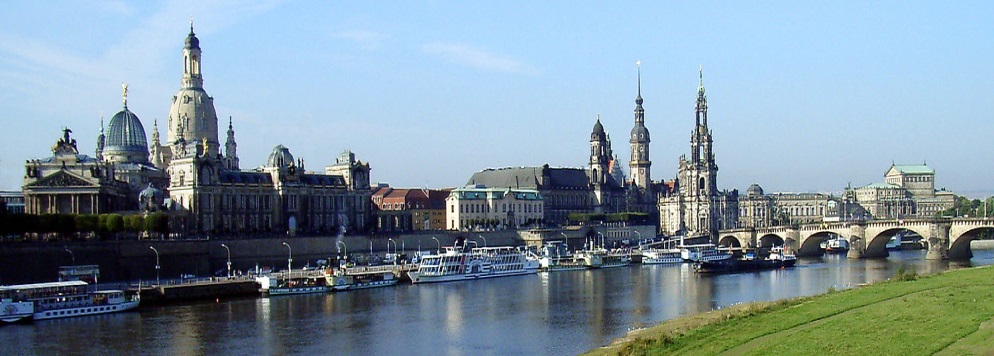 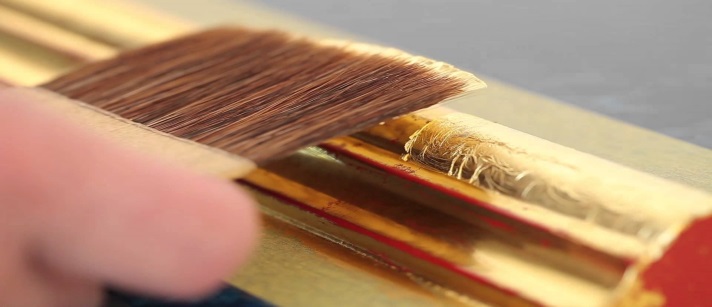 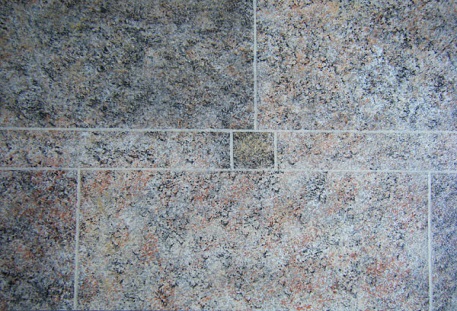 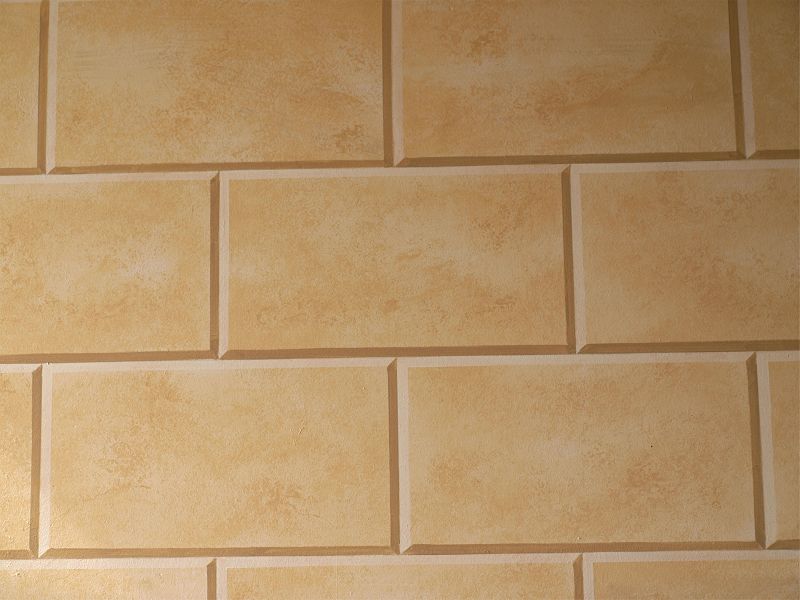 